广州市保伦电子有限公司【公司介绍】    ITC是集研发、生产、市场、服务为一体，专注于声光电视讯领域内的智能化、智慧城市、教育及医疗云平台、云计算等系解决方案打造，属国家高新技术企业，国家重点支柱产业，国内首家基于音频技术的智能广播研发的奠定者。北京奥运会、广州亚运会、上海世博会、杭州G20峰会、2022年杭州亚运会合作供应商，全球合作伙伴4万家，大型成功案例超90万个。【产品介绍】    提供专业的音视频整体解决方案，公共广播、会议系统、中控矩阵系统、专业扩声、高清录播系统、高清远程视频会议等专业音视频设备，创新研发出IP广播，拥有10年数字广播的研发生产经验，广播行业内唯一能走光纤的广播。    产品适用于：飞机场、火车站、校园、市政单位、体育场馆、医院、酒店、景区、银行、商业地产等，是大型体育赛事及体育场馆扩声系统供应商。【重点项目】    国内案例：2008年北京奥运会、2010广州亚运会、2010上海世博会、2011深圳大运会、2022年杭州亚运会、北京地铁、广州南站、上海东方明珠、北京首都体育馆、中央音乐学院、广州香格里拉大酒店、广州天誉威斯汀酒店、广州市公安局、金砖会议、上海浦东300所高校、广州珠江国际机场、长春地铁、湖南人民检察院、甘肃省公安局、云南洱海指挥厅、羊城晚报会议室、河北省北戴河指挥中心......国外案例：迪拜帆船酒店、多伦多大学、亚美尼亚海关大楼、埃塞俄比亚政府会议项目、印度新德里Chanakyapuri地铁项目、菲律宾公共工程和公路部数字会议系统项目、澳大利亚Lake Joondalup Baptist College大学IP项目......【产品区域】    现在在全国拥有南京分公司杭州研发分公司，在48个省、市均设立了办事处，产品遍及全球38个国家地区，同时拥有近百项自主研发的产品核心技术及结构专利。凭借行业领先的产品技术和优质服务，爱递思精耕国内市场并积极开拓国外市场，产品远销美国、英国、俄罗斯等60多个国家地区。【人才】   ITC拥有一支3000多人的研发、生产、销售、服务专业人才队伍，职员100%具有大学学历或初级、中级以上技术职称，中高层管理人员均具备大学本科、MBA（工商管理硕士）等高学历以及丰富的公共广播行业经验。优秀的专业人才梯队，为企业发展和品牌构建奠定了坚实的基础。官网：http://www.itc-pa.cn销售经理  （50名）（月薪8000-15000）岗位职责：1、了解公司品牌的定位、商业模式、销售的主要客户群、客户群的分类、客户群的特性；2、具备基础的新客户开拓能力，和老客户的血浓能力；3、熟悉招投标流程、能够具备控标的能力，具备跟进及操作项目的能力；4、具备谈合同谈账期的能力并能够促成客户转介绍。岗位要求：1、专业不限，对销售工作有强烈欲望 ；2、形象较好，沟通能力强，性格外向，充满激情；对实体销售有强烈的兴趣爱好；3、工作踏实，责任心强，注意细节，反应灵敏，适应短期出差拜访。销售工程师  （50名）（月薪10000-15000）岗位职责：1、熟悉公司的主营业务及各产品线，了解各系列产品的行业运用及方案讲解和配置；2、了解同行业的市场情况，如：竞争品牌，行业特性，项目周期等，本行业相关的知识；
3、掌握客户实际需求及行业动态，主动开拓行业甲方用户及设计院、同行；4、系统整合客户资源，疏通销售渠道，负责产品的推广与销售；5、具备综合系统解决方案的整合能力，具备大项目的前期跟进、看现场及后期设计的能力，具备控标抢标的能力。岗位要求：1、计算机、电子、网络、自动化等专业优先考虑，专业能力强、学习力领悟能力强；2、具备良好的沟通能力及知识底蕴，能与不同行业不同地位客户进行良好沟通；3、有良好的职业素养，责任心强，正直、诚实、可靠；4、能适应短中期出差。销售助理  （50名） （月薪5000-6000）岗位职责：1、协助销售经理做合同、配方案、做报价、做3C认证、质检报告、技术资料、授权书、下单、催货、发货、维修货的跟进等；2、协助销售经理整理客户资料、方案资料、CRM的管理等；3、协助销售经理开发新客户，跟进老客户，维护跟客户之间的客情关系；4、熟悉产品和系统的生产和交货周期，能够较为准备估算交货期并安排售后工程师去现场调试。5、负责各类销售指标的月度、季度、年度统计报表和报告的制作、编写，并随时答复领导对销售动态情况的质询；岗位要求：1、专业不限熟练使用办公软件Word、Excel、PPT；2、工作仔细认真、踏实、负责、愿意学习；
3、有较强的沟通协调能力，良好的纪律性、具有团队协助作以及服务创新精神。会计 （5名） （月薪4000-6000）岗位职责：收集整理成本数据，负责成本、单耗问题的沟通和协调，负责形成和保存沟通文件；2、收集的票据分类清楚，内含手续完备，数据库数据准确；3、上级领导交办的其他任务。岗位要求：1、本科学历，财务、会计、经济等相关专业具备会计从业资格证；2、熟悉使用财务软件，办公软件；3、熟悉会计准则以及相关的财务、税务法规政策。培训讲师（20名）（月薪5000-6500）岗位职责：了解公司产品，制作培训课件；给客户培训公司产品，传递公司产品价值点；3、维护跟客户的良好客情关系。岗位要求：1、专业不限，男女不限，形象气质佳；2、热爱培训事业，表达能力好，有过主持讲课经验优先；3、有上进心，适应出差。技术支持工程师  （50名）（月薪6000-8000）岗位职责：1、负责公司所有产品，例如广播系统、视频会议系统、无纸化系统、中控矩阵系统等技术支持工作；2、向用户介绍产品和操作方法，指导其安装；3、负责产品的售后工作、出现问题及时处理。岗位要求：1、电子、计算机网络相关专业，对电子行业有激情，优秀的表达能力，善于向用户介绍产品和操作方法；2、熟悉office、CAD、photoshop、等软件；适应能力强，能接受全国各地的外派出差要求。人事助理（5名）（月薪4000-6000）岗位职责：1、负责全体员工的人事档案管理工作；2、负责新进员工试用期的跟踪考核，晋升提薪及转正合同的签订并形成相应档案资料；3、负责招聘后台的管理，简历的筛选，面试。岗位要求：1、本科或以上学历，人力资源、工商管理等相关专业，形象气质佳；2、性格外向，执行力佳；3、有进取心，责任感强熟悉办公软件。外贸助理（5名）（月薪4500-6000）岗位职责：外贸跟单+单证+新业务开发，负责海外的市场开发和客户关系的维护, 配合公司的市场计划完成各项指定任务。岗位要求：1、本科或以上学历 、工作积极、主动，有责任心和团队精神；2、 能够吃苦耐劳，抗压能力强，有责任心，工作细致谨慎；3、英语听说读写流利，能够独立与客户交流。研发储干（50名）（月薪5000-10000）1、招聘岗位 软件开发类岗位：C、C++、C#、Python、PHP、JavaScripe、Java、React Native、HybridAPP Kotlin、Swift、Objective-C硬件开发类岗位：单片机、安卓、DSP、FPGA、模拟电路测试运维类岗位：软件测试、硬件测试、自动化测试岗位要求：本科及以上学历，相关专业有参与相关的竞技类活动，取得名次的优先录取；参与相关的协会/组织，担任职务的优先录取；参与勤工助学的优先录取；3、学习力强、勤奋程度、态度、责任心；备注面试流程：笔试---面试1-2个月实习期培训，培训完可根据实习生的岗位倾向优先进行选择，通过竞选渠道，编制到各事业部门；培训期结束，符合条件者，通过考核即可转入试用期；2个月试用期后成为公司正式员工。★待遇及福利：1、时间：5.5天工作制，每月2次4小时带薪假期，享受带薪年假及国家法定假日，15天的超长年假；2、待遇：底薪+绩效奖金（或项目奖）+13薪+工龄工资+年终奖+各类补贴；3、社保：依法享受养老、医疗、失业、工伤、生育五险；4、就餐：公司食堂有专职厨师烹制营养餐，每周饭堂免费水果 、靓汤、夏日凉茶无限供应；5、住宿：公司为员工提供公寓式宿舍，上下班公司班车接送；6、节假日福利：精美礼品以及（中秋、端午、圣诞）丰富多彩的节日活动让你节日超有仪式感；7、贺礼金：结婚礼金800 元 生育礼金500 元 春节利是红包雨；8、生日会：月度生日会专属你的祝福，生日礼金200元，生日趴；9、工龄补贴：50元/年，依次叠加；10、健康关怀：每周部门体育运动、公司乒乓球室，台球桌劳逸结合（公司健身房修建中）；11、员工活动：k歌聚餐、喝遍网红下午茶、户外BBQ、爬山等；12、旅游：说走就走，带你看世界，年度旅游，部门不定期团建短途游；13、ITC基金会：雪中送炭，给需要救助的同事或亲属伸以援助之手；14、激励奖：2月一次的启动大会，个人各种奖项奖金500-1000元，优秀团队各种奖项奖金1000-2000元，  针对研发设立的年度个人突出贡献奖，奖金10000-50000元，获奖比例高达30% 以及团队大项目奖 奖金5000元；15、培训：ITC商学院提供带薪岗前培训、衔接培训、专业技能培训、管理能力培训等各阶段培训；实行师徒制，让你小白快速变大神；16、晋升：英雄不问出处，多方位上升空间，不排资论辈给你施展自己的舞台；17、工作氛围：团队年轻化，朝阳有活力；18、办公环境舒适优越，三栋独立的办公大楼，商业圈美食街应有尽有；★联系方式：公司地址：广州市番禺区东艺路金山谷意库产业园13栋（一整栋）公众微信号：ITC招聘、itc-audio  联系人：曾小姐 咨询020-83965200  13119571977（微信同号）面试流程： 投递简历到317722729@qq.com    会有相关人员联系公司部分图片：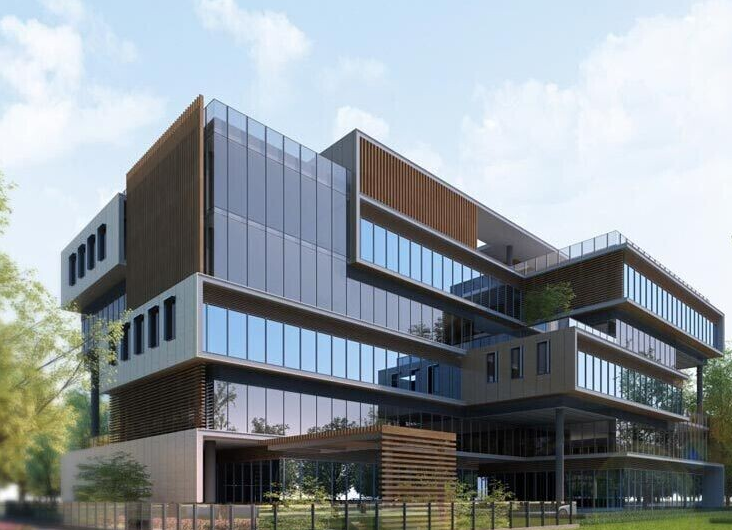 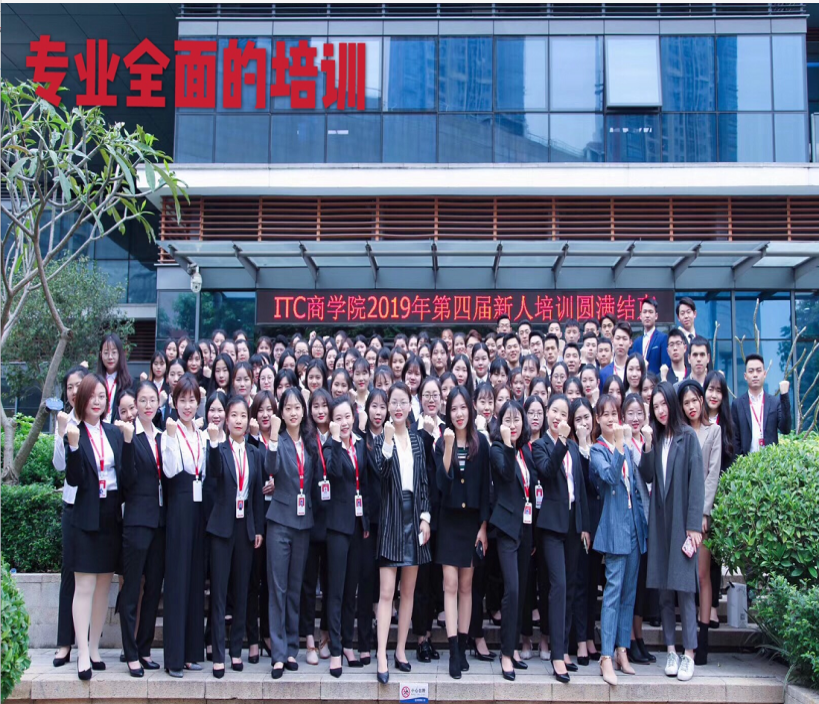 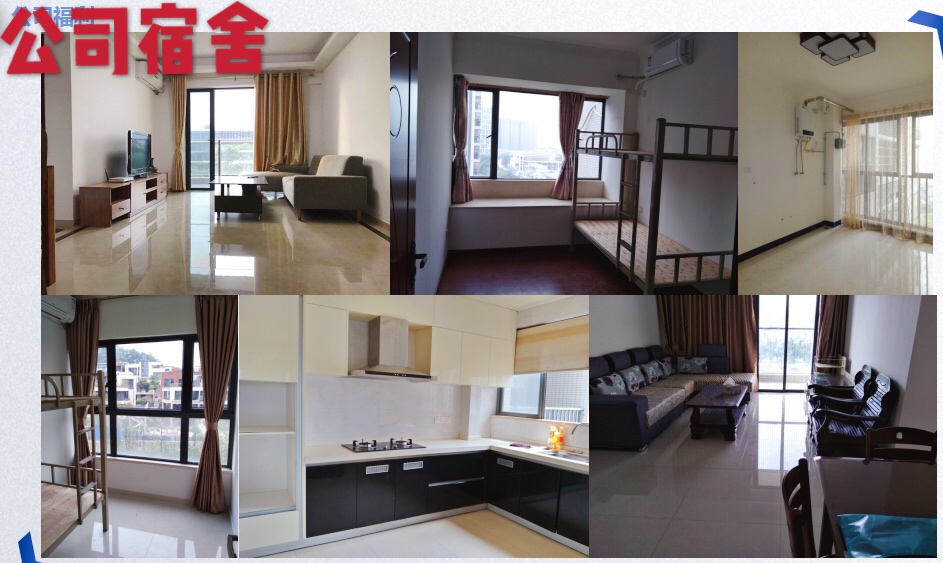 